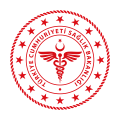 T.C.ANKARA VALİLİĞİİL SAĞLIK MÜDÜRLÜĞÜKarar Tarihi	: 10/07/2020Karar Sayısı	: 2020/61İL UMUMİ HIFZISSIHHA KURUL KARARI	Ankara İl Umumi Hıfzıssıhha Kurulu 10/07/2020 tarihinde 1593 sayılı Umumi Hıfzıssıhha Kanununun 23. 27. ve 72. maddelerine göre, Ankara Valisi Vasip ŞAHİN başkanlığında olağanüstü toplanarak gündemindeki konuları görüşüp aşağıdaki kararları almıştır.İçişleri Bakanlığının 30.05.2020 tarihli ve 8558 sayılı, 10.06.2020 tarihli ve 9138 sayılı Genelgeleri doğrultusunda Kurulumuzun 2020/40 sayılı Kararıyla o tarihte sokağa çıkma kısıtlaması devam eden 18 yaş ve altı çocuklarımız ve gençlerimizin yanlarında veli/vasisinin bulunması şartı ile seyahat izin belgesi almaksızın şehir içi ve şehirlerarası yolculuk yapabilecekleri, 2020/46 sayılı Kararıyla da 18 yaş altı çocuk ve gençlerimizle ilgili sokağa çıkma kısıtlamasının ebeveynleri refakatinde olmaları şartıyla tümüyle kaldırılması hususları düzenlenmişti. Gelinen aşamada, başta Sağlık Bakanlığı olmak üzere ilgili Bakanlıkların görüşleri doğrultusunda 18 yaş altındaki çocuk ve gençlerimizin şehir içi ve şehirlerarası seyahatlerinde yanlarında veli/vasisi bulunması şartının kaldırılabileceği İçişleri Bakanlığının 10.07.2020 tarihli ve 11173 sayılı Yazısıyla tavsiye edildiğinden;Bu çerçevede,1- 18 yaş altındaki çocuk ve gençlerimizin şehir içi ve şehirlerarası seyahatlerinde yanlarında veli/vasisi bulunması şartının kaldırılmasına,2- Bu kapsamdaki çocuk ve gençlerimizin, karayolu, demiryolu, deniz veya hava yolu ile yapacakları seyahatlerin ilgili mevzuat hükümleriyle belirlenen (pandemi süreci öncesinde olduğu şekliyle) esaslar çerçevesinde yapılmasına,3- Kendi başlarına yolculuk yapacak çocuk ve gençlerimizin seyahatlerinde de toplu taşıma araçlarına yönelik İçişleri Bakanlığınca çıkarılmış olan Genelgeler ve Kurulumuz Kararları ile Koronavirüs Bilim Kurulu Rehberinde yer alan hususlara riayet edilmesine,Alınan bu kararlara aykırı hareket edenlere 1593 sayılı Umumi Hıfzıssıhha Kanunu ve diğer mevzuatın öngördüğü müeyyidelerin uygulanmasına,Oy birliği ile karar verildi.